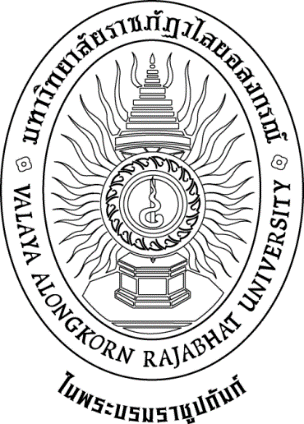 รายงานผลการดำเนินงานประกันคุณภาพการศึกษาภายในภาคการศึกษา 1/2566[ชื่อปริญญาหลักสูตร] ระดับปริญญา[ปริญญาโท/เอก]สาขาวิชา [ชื่อสาขาวิชา]คณะ[คณะที่หลักสูตรสังกัด] เกณฑ์มาตรฐาน 2548มหาวิทยาลัยราชภัฏวไลยอลงกรณ์ ในพระบรมราชูปถัมภ์รายงาน ณ วันที่ 28 เดือน พฤศจิกายน 2566รายงานผลการดำเนินงานประกันคุณภาพการศึกษาภายใน ระดับหลักสูตร ภาคการศึกษา 1/2566สรุปผลการประเมินจากคณะกรรมการหมายเหตุ : หากไม่ผ่านเกณฑ์ข้อใดข้อหนึ่ง ถือว่าหลักสูตรไม่ได้มาตรฐาน และผลเป็น “ไม่ผ่าน” คะแนนเป็นศูนย์หมวดที่ 2 อาจารย์..หมวดที่ 3 นักศึกษาและบัณฑิตองค์ประกอบที่ 2 บัณฑิตองค์ประกอบที่ 3 นักศึกษาหมวดที่ 4 ข้อมูลสรุปรายวิชาและคุณภาพการสอนองค์ประกอบที่ 5 หลักสูตร การเรียนการสอน การประเมินผู้เรียนหมวดที่ 5  การบริหารหลักสูตรองค์ประกอบที่ 6 สิ่งสนับสนุนการเรียนรู้ลายมือชื่อ ...............................................						ลายมือชื่อ ...............................................  		 ประธานหลักสูตร	........................							คณบดี........................หมวดที่ 1 ข้อมูลทั่วไปหมวดที่ 1 ข้อมูลทั่วไปหมวดที่ 1 ข้อมูลทั่วไปองค์ประกอบที่ 1 การกำกับมาตรฐานองค์ประกอบที่ 1 การกำกับมาตรฐานองค์ประกอบที่ 1 การกำกับมาตรฐานตัวบ่งชี้ที่ 1.1 การบริหารจัดการหลักสูตรตามเกณฑ์มาตรฐานหลักสูตรที่กำหนดโดย สกอ.ตัวบ่งชี้ที่ 1.1 การบริหารจัดการหลักสูตรตามเกณฑ์มาตรฐานหลักสูตรที่กำหนดโดย สกอ.ตัวบ่งชี้ที่ 1.1 การบริหารจัดการหลักสูตรตามเกณฑ์มาตรฐานหลักสูตรที่กำหนดโดย สกอ.ผลการดำเนินงานเกณฑ์การประเมินกรณีไม่ผ่านตามเกณฑ์ ผ่าน ไม่ผ่าน1.จำนวนอาจารย์ประจำหลักสูตรไม่น้อยกว่า 5 คนและเป็นอาจารย์ประจำเกินกว่า 1 หลักสูตรไม่ได้และประจำหลักสูตรตลอดระยะเวลาที่จัดการศึกษาตามหลักสูตรนั้น อาจารย์ประจำหลักสูตรชุดปัจจุบัน (กรุณาระบุ) ได้แก่1. ……………..[โปรดระบุชื่อ-สกุล]....……………………………….2. ……………..[โปรดระบุชื่อ-สกุล]....……………………………….3. ……………..[โปรดระบุชื่อ-สกุล]....……………………………….4. ……………..[โปรดระบุชื่อ-สกุล]....……………………………….5. ……………..[โปรดระบุชื่อ-สกุล]....……………………………….อาจารย์ไม่ครบ ขาด จำนวน ...... คน เนื่องจาก ...... ..[โปรดระบุสาเหตุ]..........................ได้แก่ ..[โปรดระบุชื่อ-สกุล].... ผ่าน  ไม่ผ่าน2.คุณสมบัติของอาจารย์ประจำหลักสูตรคุณวุฒิระดับปริญญาโทหรือเทียบเท่า หรือดำรงตำแหน่งทางวิชาการไม่ต่ำกว่าผู้ช่วยศาสตราจารย์ ในสาขาที่ตรงหรือสัมพันธ์กับสาขาวิชาที่เปิดสอน อย่างน้อย 2 คนเนื่องจาก ...... ..[โปรดระบุสาเหตุ]......................... ผ่าน  ไม่ผ่าน3. คุณสมบัติของอาจารย์ผู้รับผิดชอบหลักสูตรเนื่องจาก ...... ..[โปรดระบุสาเหตุ].......................... ผ่าน  ไม่ผ่าน4. คุณสมบัติของอาจารย์ผู้สอนเนื่องจาก ...... ..[โปรดระบุสาเหตุ].......................... ผ่าน  ไม่ผ่าน5. คุณสมบัติของอาจารย์ที่ปรึกษาวิทยานิพนธ์หลักและอาจารย์ที่ปรึกษาการค้นคว้าอิสระเนื่องจาก ...... ..[โปรดระบุสาเหตุ].......................... ผ่าน  ไม่ผ่าน6. คุณสมบัติของอาจารย์ที่ปรึกษาวิทยานิพนธ์ร่วม (ถ้ามี)เนื่องจาก ...... ..[โปรดระบุสาเหตุ].......................... ผ่าน  ไม่ผ่าน7. คุณสมบัติของอาจารย์ผู้สอบวิทยานิพนธ์เนื่องจาก ...... ..[โปรดระบุสาเหตุ].......................... ผ่าน  ไม่ผ่าน8. การตีพิมพ์เผยแพร่ผลงานของผู้สำเร็จการศึกษาเนื่องจาก ...... ..[โปรดระบุสาเหตุ].......................... ผ่าน  ไม่ผ่าน9. ภาระงานอาจารย์ที่ปรึกษาวิทยานิพนธ์และการค้นคว้าอิสระในระดับบัณฑิตศึกษาเนื่องจาก ...... ..[โปรดระบุสาเหตุ].......................... ผ่าน  ไม่ผ่าน10. อาจารย์ที่ปรึกษาวิทยานิพนธ์และการค้นคว้าอิสระในระดับบัณฑิตศึกษามีผลงานวิจัยอย่างต่อเนื่องและสม่ำเสมอเนื่องจาก ...... ..[โปรดระบุสาเหตุ].......................... ผ่าน  ไม่ผ่าน11.การปรับปรุงหลักสูตรตามรอบระยะเวลาที่กำหนดต้องไม่เกิน 5 ปี(จะต้องปรับปรุงให้เสร็จและอนุมัติ/ให้ความเห็นชอบโดยสภามหาวิทยาลัย/สถาบัน เพื่อให้หลักสูตรใช้งานในปีที่ 6) ประกาศใช้ในปีที่ 8)หลักสูตร ..... ..[ใหม่/ปรับปรุง]......... ปีการศึกษา .. ..[ปีค่ทหน้าปกเล่มหลักสูตร]....เนื่องจาก ...... ..[โปรดระบุสาเหตุ]..........................ตัวบ่งชี้เป้าหมาย 2566ผลการดำเนินงานการบรรลุเป้าหมาย1.1 การบริหารจัดการหลักสูตรตามเกณฑ์มาตรฐานหลักสูตรที่กำหนดโดย สกอ.ผ่าน   ผ่าน      ไม่ผ่าน บรรลุ ไม่บรรลุตัวบ่งชี้เป้าหมาย 2566ผลการดำเนินงานการบรรลุเป้าหมาย4.1 การบริหารและพัฒนาอาจารย์- ระบบการรับอาจารย์ประจำหลักสูตร-ระบบการแต่งตั้งอาจารย์ประจำหลักสูตร-ระบบการบริหารอาจารย์ประจำหลักสูตร-ระบบการส่งเสริมและพัฒนาอาจารย์ประจำหลักสูตรระดับ 4ระดับ .....(กรุณาระบุระดับตามความเป็นจริง ณ ปัจจุบัน)ระดับ 0 ไม่มีระบบ กลไก     ไม่มีแนวคิดในการกำกับติดตามและปรับปรุง ไม่มีข้อมูลหลักฐาน บรรลุ ไม่บรรลุ4.1 การบริหารและพัฒนาอาจารย์- ระบบการรับอาจารย์ประจำหลักสูตร-ระบบการแต่งตั้งอาจารย์ประจำหลักสูตร-ระบบการบริหารอาจารย์ประจำหลักสูตร-ระบบการส่งเสริมและพัฒนาอาจารย์ประจำหลักสูตรระดับ .....(กรุณาระบุระดับตามความเป็นจริง ณ ปัจจุบัน)ระดับ1 มีระบบ มีกลไก ไม่มีการนำระบบกลไกไปสู่การปฏิบัติ/ดำเนินงาน4.1 การบริหารและพัฒนาอาจารย์- ระบบการรับอาจารย์ประจำหลักสูตร-ระบบการแต่งตั้งอาจารย์ประจำหลักสูตร-ระบบการบริหารอาจารย์ประจำหลักสูตร-ระบบการส่งเสริมและพัฒนาอาจารย์ประจำหลักสูตรระดับ .....(กรุณาระบุระดับตามความเป็นจริง ณ ปัจจุบัน)ระดับ2 มีระบบ มีกลไก     มีการนำระบบกลไกไปสู่การปฏิบัติ/ดำเนินงาน มีการประเมินกระบวนการ ไม่มีการปรับปรุง/พัฒนากระบวนการ4.1 การบริหารและพัฒนาอาจารย์- ระบบการรับอาจารย์ประจำหลักสูตร-ระบบการแต่งตั้งอาจารย์ประจำหลักสูตร-ระบบการบริหารอาจารย์ประจำหลักสูตร-ระบบการส่งเสริมและพัฒนาอาจารย์ประจำหลักสูตรระดับ3 มีระบบ มี กลไก     มีการนำระบบกลไกไปสู่การปฏิบัติ/ดำเนินงาน มีการประเมินกระบวนการ มีการปรับปรุง/พัฒนากระบวนการจากผลการประเมิน4.1 การบริหารและพัฒนาอาจารย์- ระบบการรับอาจารย์ประจำหลักสูตร-ระบบการแต่งตั้งอาจารย์ประจำหลักสูตร-ระบบการบริหารอาจารย์ประจำหลักสูตร-ระบบการส่งเสริมและพัฒนาอาจารย์ประจำหลักสูตรระดับ4 มีระบบ มีกลไก          มีการนำระบบกลไกไปสู่การปฏิบัติ/ดำเนินงาน มีการประเมินกระบวนการ มีการปรับปรุง/พัฒนากระบวนการจากผลการประเมิน มีผลจากการปรับปรุงเห็นชัดเจนเป็นรูปธรรมระดับ5 มีระบบ มีกลไก        มีการนำระบบกลไกไปสู่การปฏิบัติ/ดำเนินงาน มีการประเมินกระบวนการ มีการปรับปรุง/พัฒนากระบวนการจากผลการประเมิน มีผลจากการปรับปรุงเห็นชัดเจนเป็นรูปธรรม มีแนวทางปฏิบัติที่ดีโดยมีหลักฐานเชิงประจักษ์ยืนยันและกรรมการผู้ตรวจประเมิน สามารถให้เหตุผลอธิบาย การเป็นแนวปฏิบัติที่ดีได้ชัดเจนตัวบ่งชี้เป้าหมาย 2566ผลการดำเนินงานการบรรลุเป้าหมาย4.2 คุณภาพอาจารย์4.2.1 ร้อยละของอาจารย์ประจำหลักสูตรที่มีคุณวุฒิปริญญาเอกร้อยละ 20อาจารย์ประจำหลักสูตร จำนวน .......... คน มีคุณวุฒิปริญญาเอก จำนวน .......... คน คิดเป็นร้อยละ .......... ได้แก่   วิธีการคำนวณ	คำนวณค่าร้อยละของอาจารย์ผู้รับผิดชอบหลักสูตรที่มีวุฒิปริญญาเอก  บรรลุ ไม่บรรลุ4.2.2 ร้อยละของอาจารย์ประจำหลักสูตรที่ดำรงตำแหน่งทางวิชาการร้อยละ 45อาจารย์ประจำหลักสูตร จำนวน .......... คน ดำรงตำแหน่งทางวิชาการ จำนวน ...... คน คิดเป็นร้อยละ ได้แก่   วิธีการคำนวณ	คำนวณค่าร้อยละของอาจารย์ผู้รับผิดชอบหลักสูตรที่มีวุฒิปริญญาเอก  บรรลุ ไม่บรรลุ4.2.3 ผลงานทางวิชาการของอาจารย์ประจำหลักสูตรร้อยละ 15ผลงานทางวิชาการของอาจารย์ประจำหลักสูตร จำนวน ...... เรื่อง ผลรวมค่าถ่วงน้ำหนัก เท่ากับ ........วิธีการคำนวณ	คำนวณค่าร้อยละของผลรวมถ่วงน้ำหนักของผลงานทางวิชาการของอาจารย์ประจำหลักสูตรข้อมูลประกอบการพิจารณาคุณภาพผลงานทางวิชาการ บรรลุ ไม่บรรลุ4.2.4 จำนวนบทความของอาจารย์ประจำหลักสูตรปริญญาเอกที่ได้รับการอ้างอิงในฐานข้อมูล TCI และ Scopus ต่อจำนวนอาจารย์ประจำหลักสูตรอัตราส่วนจำนวนบทความ 0.18751) อาจารย์ประจำระดับปริญญาเอกของหลักสูตร ........... (กลุ่มสาขาวิชา ........... ) มีจำนวน ........... คน2) หลักสูตรมีผลงานตีพิมพ์บทความวิจัย หรือ Review article ในฐานข้อมูล TCI และ SCOPUS ในปีพ.ศ. 2553-2561 ดังนี้-จำนวนบทความที่ตีพิมพ์ของอาจารย์ทั้ง 5 คน ในฐานข้อมูล SCOPUS ระหว่างปี 2553-2561 เท่ากับ ........... บทความ และจำนวนบทความที่ตีพิมพ์ในฐานข้อมูลของ TCI เท่ากับ ........... บทความ -ในจำนวนนี้มีบทความจำนวน ........... บทความในฐานข้อมูล SCOPUS ที่ได้รับการอ้างอิงอย่างน้อย 1 ครั้ง และมีบทความจำนวน ........... บทความที่ตีพิมพ์ในฐานข้อมูล TCI ได้รับการอ้างอิงอย่างน้อย 1 ครั้ง วิธีการคำนวณ	1.อัตราส่วนจำนวนบทความที่ได้รับการอ้างอิงต่อจำนวนอาจารย์ประจำหลักสูตรตัวบ่งชี้เป้าหมาย 2566ผลการดำเนินงานผลการดำเนินงานผลการดำเนินงานการบรรลุเป้าหมาย4.3 ผลที่เกิดกับอาจารย์-การคงอยู่ของอาจารย์ผู้รับผิดชอบหลักสูตร -ความพึงพอใจของอาจารย์ประจำหลักสูตรระดับ 4ระดับ .....(กรุณาระบุระดับตามความเป็นจริง ณ ปัจจุบัน)ระดับ 0 ไม่มีการรายงานผลการดำเนินงาน บรรลุ ไม่บรรลุ4.3 ผลที่เกิดกับอาจารย์-การคงอยู่ของอาจารย์ผู้รับผิดชอบหลักสูตร -ความพึงพอใจของอาจารย์ประจำหลักสูตรระดับ .....(กรุณาระบุระดับตามความเป็นจริง ณ ปัจจุบัน)ระดับ 1 มีการรายงานผลการดำเนินงานในบางเรื่อง   ได้แก่   อัตราการคงอยู่ของอาจารย์   ความพึงพอใจของอาจารย์ บรรลุ ไม่บรรลุ4.3 ผลที่เกิดกับอาจารย์-การคงอยู่ของอาจารย์ผู้รับผิดชอบหลักสูตร -ความพึงพอใจของอาจารย์ประจำหลักสูตรระดับ .....(กรุณาระบุระดับตามความเป็นจริง ณ ปัจจุบัน)ระดับ 2 มีการรายงานผลการดำเนินงานครบทุกเรื่องตามคำอธิบายในตัวบ่งชี้4.3 ผลที่เกิดกับอาจารย์-การคงอยู่ของอาจารย์ผู้รับผิดชอบหลักสูตร -ความพึงพอใจของอาจารย์ประจำหลักสูตรระดับ 3 มีการรายงานผลการดำเนินงานครบทุกเรื่องตามคำอธิบายในตัวบ่งชี้ มีแนวโน้มการดำเนินงานที่ดีขึ้นในบางเรื่อง   ได้แก่   อัตราการคงอยู่ของอาจารย์             ความพึงพอใจของอาจารย์...ระดับ 4 มีการรายงานผลการดำเนินงานครบทุกเรื่องตามคำอธิบายในตัวบ่งชี้ มีแนวโน้มการดำเนินงานที่ดีขึ้นในทุกเรื่อง   ได้แก่   อัตราการคงอยู่ของอาจารย์             ความพึงพอใจของอาจารย์...ระดับ 5 มีการรายงานผลการดำเนินงานครบทุกเรื่องตามคำอธิบายในตัวบ่งชี้ มีแนวโน้มการดำเนินงานที่ดีขึ้นในทุกเรื่อง มีผลการดำเนินงานที่โดดเด่นเทียบเคียงกับหลักสูตรนั้นในสถาบันกลุ่มเดียวกันโดยมีหลักฐานเชิงประจักษ์ยืนยันและกรรมการผู้ตรวจประเมินสามารถให้เหตุผลอธิบายว่าเป็นผลการดำเนินงานที่โดเด่นอย่างแท้จริง ตัวบ่งชี้เป้าหมาย 2566ผลการดำเนินงานการบรรลุเป้าหมาย2.1 คุณภาพบัณฑิตปริญญาตรีที่ได้งานทำหรือประกอบอาชีพอิสระภายในค่าเฉลี่ย 4.51กรณีหลักสูตรใช้ข้อมูลของสำนักส่งเสริมวิชาการและงานทะเบียนอยู่ระหว่างการดำเนินงานเก็บข้อมูลกรณีหลักสูตรใช้ข้อมูลของสำนักส่งเสริมวิชาการและงานทะเบียนอยู่ระหว่างการดำเนินงานเก็บข้อมูล บรรลุ ไม่บรรลุ2.2 ผลงานของนักศึกษาและผู้สำเร็จการศึกษาในระดับปริญญาเอกที่ได้รับการตีพิมพ์หรือเผยแพร่ร้อยละ 40ผลงานของนักศึกษาและผู้สำเร็จการศึกษาในระดับปริญญาเอกที่ได้รับการตีพิมพ์หรือเผยแพร่ ของหลักสูตร[ระบุชื่อหลักสูตร สาขาวิชา] มีดังนี้ข้อมูลประกอบการพิจารณาวิธีการคำนวณ	คำนวณค่าร้อยละของผลรวมถ่วงน้ำหนักของผลงานที่ตีพิมพ์หรือเผยแพร่ต่อผู้สำเร็จการศึกษา ...ผลงานของนักศึกษาและผู้สำเร็จการศึกษาในระดับปริญญาเอกที่ได้รับการตีพิมพ์หรือเผยแพร่ ของหลักสูตร[ระบุชื่อหลักสูตร สาขาวิชา] มีดังนี้ข้อมูลประกอบการพิจารณาวิธีการคำนวณ	คำนวณค่าร้อยละของผลรวมถ่วงน้ำหนักของผลงานที่ตีพิมพ์หรือเผยแพร่ต่อผู้สำเร็จการศึกษา ... บรรลุ ไม่บรรลุตัวบ่งชี้เป้าหมาย 2566ผลการดำเนินงานผลการดำเนินงานผลการดำเนินงานการบรรลุเป้าหมาย3.1 การรับนักศึกษา-การรับนักศึกษา-การเตรียมความพร้อมระดับ 4ระดับ .....(กรุณาระบุระดับตามความเป็นจริง ณ ปัจจุบัน)ระดับ 0 ไม่มีระบบ   ไม่มีกลไก  ไม่มีแนวคิดในการกำกับติดตามและปรับปรุง ไม่มีข้อมูลหลักฐาน บรรลุ ไม่บรรลุ3.1 การรับนักศึกษา-การรับนักศึกษา-การเตรียมความพร้อมระดับ .....(กรุณาระบุระดับตามความเป็นจริง ณ ปัจจุบัน)ระดับ 1 มีระบบมีกลไก ไม่มีการนำระบบกลไกไปสู่การปฏิบัติ/ดำเนินงาน3.1 การรับนักศึกษา-การรับนักศึกษา-การเตรียมความพร้อมระดับ .....(กรุณาระบุระดับตามความเป็นจริง ณ ปัจจุบัน)ระดับ 2 มีระบบ มีกลไก มีการนำระบบกลไกไปสู่การปฏิบัติ/ดำเนินงาน มีการประเมินกระบวนการ ไม่มีการปรับปรุง/พัฒนากระบวนการระดับ 3 มีระบบ มีกลไก มีการนำระบบกลไกไปสู่การปฏิบัติ/ดำเนินงาน มีการประเมินกระบวนการ มีการปรับปรุง/พัฒนากระบวนการจากผลการประเมินระดับ 4 มีระบบ มีกลไก มีการนำระบบกลไกไปสู่การปฏิบัติ/ดำเนินงาน มีการประเมินกระบวนการ มีการปรับปรุง/พัฒนากระบวนการจากผลการประเมิน มีผลจากการปรับปรุงเห็นชัดเจนเป็นรูปธรรมระดับ 5 มีระบบ มีกลไก มีการนำระบบกลไกไปสู่การปฏิบัติ/ดำเนินงาน มีการประเมินกระบวนการ มีการปรับปรุง/พัฒนากระบวนการจากผลการประเมิน มีผลจากการปรับปรุงเห็นชัดเจนเป็นรูปธรรม มีแนวทางปฏิบัติที่ดีโดยมีหลักฐานเชิงประจักษ์ยืนยันและกรรมการผู้ตรวจประเมิน สามารถให้เหตุผลอธิบาย การเป็นแนวปฏิบัติที่ดีได้ชัดเจนตัวบ่งชี้เป้าหมาย 2566ผลการดำเนินงานผลการดำเนินงานผลการดำเนินงานการบรรลุเป้าหมาย3.2 การส่งเสริมและพัฒนานักศึกษา-การควบคุมการดูแลการให้คำปรึกษาวิชาการและแนะแนวแก่นักศึกษาปริญญาตรี-การควบคุมดูแลการให้คำปรึกษาวิทยานิพนธ์แก่บัณฑิต-การพัฒนาศักยภาพนักศึกษาและการเสริมสร้างทักษะการเรียนรู้ในศตวรรษที่ 21ระดับ 4ระดับ .....(กรุณาระบุระดับตามความเป็นจริง ณ ปัจจุบัน)ระดับ 0 ไม่มีระบบ   ไม่มีกลไก  ไม่มีแนวคิดในการกำกับติดตามและปรับปรุง ไม่มีข้อมูลหลักฐาน บรรลุ ไม่บรรลุ3.2 การส่งเสริมและพัฒนานักศึกษา-การควบคุมการดูแลการให้คำปรึกษาวิชาการและแนะแนวแก่นักศึกษาปริญญาตรี-การควบคุมดูแลการให้คำปรึกษาวิทยานิพนธ์แก่บัณฑิต-การพัฒนาศักยภาพนักศึกษาและการเสริมสร้างทักษะการเรียนรู้ในศตวรรษที่ 21ระดับ .....(กรุณาระบุระดับตามความเป็นจริง ณ ปัจจุบัน)ระดับ1 มีระบบมีกลไก ไม่มีการนำระบบกลไกไปสู่การปฏิบัติ/ดำเนินงาน3.2 การส่งเสริมและพัฒนานักศึกษา-การควบคุมการดูแลการให้คำปรึกษาวิชาการและแนะแนวแก่นักศึกษาปริญญาตรี-การควบคุมดูแลการให้คำปรึกษาวิทยานิพนธ์แก่บัณฑิต-การพัฒนาศักยภาพนักศึกษาและการเสริมสร้างทักษะการเรียนรู้ในศตวรรษที่ 21ระดับ .....(กรุณาระบุระดับตามความเป็นจริง ณ ปัจจุบัน)ระดับ2 มีระบบ มีกลไก  มีการนำระบบกลไกไปสู่การปฏิบัติ/ดำเนินงาน มีการประเมินกระบวนการ ไม่มีการปรับปรุง/พัฒนากระบวนการ3.2 การส่งเสริมและพัฒนานักศึกษา-การควบคุมการดูแลการให้คำปรึกษาวิชาการและแนะแนวแก่นักศึกษาปริญญาตรี-การควบคุมดูแลการให้คำปรึกษาวิทยานิพนธ์แก่บัณฑิต-การพัฒนาศักยภาพนักศึกษาและการเสริมสร้างทักษะการเรียนรู้ในศตวรรษที่ 21ระดับ3 มีระบบ มีกลไก  มีการนำระบบกลไกไปสู่การปฏิบัติ/ดำเนินงาน มีการประเมินกระบวนการ มีการปรับปรุง/พัฒนากระบวนการจากผลการประเมิน3.2 การส่งเสริมและพัฒนานักศึกษา-การควบคุมการดูแลการให้คำปรึกษาวิชาการและแนะแนวแก่นักศึกษาปริญญาตรี-การควบคุมดูแลการให้คำปรึกษาวิทยานิพนธ์แก่บัณฑิต-การพัฒนาศักยภาพนักศึกษาและการเสริมสร้างทักษะการเรียนรู้ในศตวรรษที่ 21ระดับ4 มีระบบ มีกลไก  มีการนำระบบกลไกไปสู่การปฏิบัติ/ดำเนินงาน มีการประเมินกระบวนการ มีการปรับปรุง/พัฒนากระบวนการจากผลการประเมิน มีผลจากการปรับปรุงเห็นชัดเจนเป็นรูปธรรมระดับ5 มีระบบ มีกลไก  มีการนำระบบกลไกไปสู่การปฏิบัติ/ดำเนินงาน มีการประเมินกระบวนการ มีการปรับปรุง/พัฒนากระบวนการจากผลการประเมิน มีผลจากการปรับปรุงเห็นชัดเจนเป็นรูปธรรม มีแนวทางปฏิบัติที่ดีโดยมีหลักฐานเชิงประจักษ์ยืนยันและกรรมการผู้ตรวจประเมิน สามารถให้เหตุผลอธิบาย การเป็นแนวปฏิบัติที่ดีได้ชัดเจนตัวบ่งชี้เป้าหมาย 2566ผลการดำเนินงานผลการดำเนินงานผลการดำเนินงานการบรรลุเป้าหมาย3.3 ผลที่เกิดกับนักศึกษา-อัตราการคงอยู่-การสำเร็จการศึกษา-ความพึงพอใจและผลการจัดการข้อร้องเรียนของนักศึกษาระดับ 4ระดับ .....(กรุณาระบุระดับตามความเป็นจริง ณ ปัจจุบัน)ระดับ 0 ไม่มีการรายงานผลการดำเนินงาน บรรลุ ไม่บรรลุ3.3 ผลที่เกิดกับนักศึกษา-อัตราการคงอยู่-การสำเร็จการศึกษา-ความพึงพอใจและผลการจัดการข้อร้องเรียนของนักศึกษาระดับ .....(กรุณาระบุระดับตามความเป็นจริง ณ ปัจจุบัน)ระดับ 1 มีการรายงานผลการดำเนินงานในบางเรื่องได้แก่    อัตราการคงอยู่ของนักศึกษา        การสำเร็จการศึกษา ความพึงพอใจของนักศึกษา            การจัดการข้อร้องเรียน บรรลุ ไม่บรรลุ3.3 ผลที่เกิดกับนักศึกษา-อัตราการคงอยู่-การสำเร็จการศึกษา-ความพึงพอใจและผลการจัดการข้อร้องเรียนของนักศึกษาระดับ 2 มีการรายงานผลการดำเนินงานครบทุกเรื่องตามคำอธิบายในตัวบ่งชี้3.3 ผลที่เกิดกับนักศึกษา-อัตราการคงอยู่-การสำเร็จการศึกษา-ความพึงพอใจและผลการจัดการข้อร้องเรียนของนักศึกษาระดับ 3 มีการรายงานผลการดำเนินงานครบทุกเรื่องตามคำอธิบายในตัวบ่งชี้ มีแนวโน้มการดำเนินงานที่ดีขึ้นในบางเรื่องได้แก่    อัตราการคงอยู่ของนักศึกษา        การสำเร็จการศึกษา           ความพึงพอใจของนักศึกษา           ระดับ 4 มีการรายงานผลการดำเนินงานครบทุกเรื่องตามคำอธิบายในตัวบ่งชี้ มีแนวโน้มการดำเนินงานที่ดีขึ้นในทุกเรื่องได้แก่   อัตราการคงอยู่ของนักศึกษา การสำเร็จการศึกษา            ความพึงพอใจของนักศึกษาระดับ 5 มีการรายงานผลการดำเนินงานครบทุกเรื่องตามคำอธิบายในตัวบ่งชี้ มีแนวโน้มการดำเนินงานที่ดีขึ้นในทุกเรื่อง มีผลการดำเนินงานที่โดดเด่นเทียบเคียงกับหลักสูตรนั้นในสถาบันกลุ่มเดียวกันโดยมีหลักฐานเชิงประจักษ์ยืนยันและกรรมการผู้ตรวจประเมินสามารถให้เหตุผลอธิบายว่าเป็นผลการดำเนินงานที่โดเด่นอย่างแท้จริง ตัวบ่งชี้เป้าหมาย 2566ผลการดำเนินงานผลการดำเนินงานผลการดำเนินงานการบรรลุเป้าหมาย5.1 สาระของรายวิชาในหลักสูตร-การออกแบบหลักสูตรและสาระรายวิชาในหลักสูตร-การปรับปรุงหลักสูตรให้ทันสมัยตามความก้าวหน้าในศาสตร์สาขานั้นๆระดับ 4ระดับ .....(กรุณาระบุระดับตามความเป็นจริง ณ ปัจจุบัน)ระดับ 0 ไม่มีระบบ   ไม่มีกลไก  ไม่มีแนวคิดในการกำกับติดตามและปรับปรุง ไม่มีข้อมูลหลักฐาน บรรลุ ไม่บรรลุ5.1 สาระของรายวิชาในหลักสูตร-การออกแบบหลักสูตรและสาระรายวิชาในหลักสูตร-การปรับปรุงหลักสูตรให้ทันสมัยตามความก้าวหน้าในศาสตร์สาขานั้นๆระดับ .....(กรุณาระบุระดับตามความเป็นจริง ณ ปัจจุบัน)ระดับ1 มีระบบมีกลไก ไม่มีการนำระบบกลไกไปสู่การปฏิบัติ/ดำเนินงาน5.1 สาระของรายวิชาในหลักสูตร-การออกแบบหลักสูตรและสาระรายวิชาในหลักสูตร-การปรับปรุงหลักสูตรให้ทันสมัยตามความก้าวหน้าในศาสตร์สาขานั้นๆระดับ .....(กรุณาระบุระดับตามความเป็นจริง ณ ปัจจุบัน)ระดับ2 มีระบบ มีกลไก มีการนำระบบกลไกไปสู่การปฏิบัติ/ดำเนินงาน มีการประเมินกระบวนการ ไม่มีการปรับปรุง/พัฒนากระบวนการ5.1 สาระของรายวิชาในหลักสูตร-การออกแบบหลักสูตรและสาระรายวิชาในหลักสูตร-การปรับปรุงหลักสูตรให้ทันสมัยตามความก้าวหน้าในศาสตร์สาขานั้นๆระดับ3 มีระบบ มีกลไก มีการนำระบบกลไกไปสู่การปฏิบัติ/ดำเนินงาน มีการประเมินกระบวนการ มีการปรับปรุง/พัฒนากระบวนการจากผลการประเมินระดับ4 มีระบบ มีกลไก มีการนำระบบกลไกไปสู่การปฏิบัติ/ดำเนินงาน มีการประเมินกระบวนการ มีการปรับปรุง/พัฒนากระบวนการจากผลการประเมิน มีผลจากการปรับปรุงเห็นชัดเจนเป็นรูปธรรมระดับ5 มีระบบ มีกลไก มีการนำระบบกลไกไปสู่การปฏิบัติ/ดำเนินงาน มีการประเมินกระบวนการ มีการปรับปรุง/พัฒนากระบวนการจากผลการประเมิน มีผลจากการปรับปรุงเห็นชัดเจนเป็นรูปธรรม มีแนวทางปฏิบัติที่ดีโดยมีหลักฐานเชิงประจักษ์ยืนยันและกรรมการผู้ตรวจประเมิน สามารถให้เหตุผลอธิบาย การเป็นแนวปฏิบัติที่ดีได้ชัดเจนตัวบ่งชี้เป้าหมาย 2566ผลการดำเนินงานผลการดำเนินงานผลการดำเนินงานการบรรลุเป้าหมาย5.2 การวางระบบผู้สอนและกระบวนการจัดการเรียนการสอนระดับ 4ระดับ .....(กรุณาระบุระดับตามความเป็นจริง ณ ปัจจุบัน)ระดับ 0 ไม่มีระบบ   ไม่มีกลไก  ไม่มีแนวคิดในการกำกับติดตามและปรับปรุง ไม่มีข้อมูลหลักฐาน บรรลุ ไม่บรรลุ- การกำหนดผู้สอน- การกำกับ ติดตาม และตรวจสอบการจัดทำแผนการเรียนรู้ (มคอ.3 และ มคอ.4) และการจัดการเรียนการสอน-การจัดการเรียนการสอนในระดับปริญญาตรีที่มีการบูรณาการกับการวิจัย การบริการวิชาการทางสังคม และการทำนุบำรุงศิลปะและวัฒนธรรม-การควบคุมหัวข้อวิทยานิพนธ์และการค้นคว้าอิสระในระดับบัณฑิตศึกษาให้สอดคล้องกับสาขาวิชาและความห้าวหน้าของศาสตร์-การแต่งตั้งอาจารย์ที่ปรึกษาวิทยานิพนธ์และการค้นคว้าอิสระในระดับบัณฑิตศึกษาที่มีความเชี่ยวชาญสอดคล้องหรือสัมพันธ์กับหัวข้อวิทยานิพนธ์-การช่วยเหลือกำกับ ติดตาในการทำวิทยานิพนธ์และการค้นคว้าอิสระและการตีพิมพ์ผลงานในระดับบัณฑิตศึกษาระดับ .....(กรุณาระบุระดับตามความเป็นจริง ณ ปัจจุบัน)ระดับ1 มีระบบมีกลไก ไม่มีการนำระบบกลไกไปสู่การปฏิบัติ/ดำเนินงาน- การกำหนดผู้สอน- การกำกับ ติดตาม และตรวจสอบการจัดทำแผนการเรียนรู้ (มคอ.3 และ มคอ.4) และการจัดการเรียนการสอน-การจัดการเรียนการสอนในระดับปริญญาตรีที่มีการบูรณาการกับการวิจัย การบริการวิชาการทางสังคม และการทำนุบำรุงศิลปะและวัฒนธรรม-การควบคุมหัวข้อวิทยานิพนธ์และการค้นคว้าอิสระในระดับบัณฑิตศึกษาให้สอดคล้องกับสาขาวิชาและความห้าวหน้าของศาสตร์-การแต่งตั้งอาจารย์ที่ปรึกษาวิทยานิพนธ์และการค้นคว้าอิสระในระดับบัณฑิตศึกษาที่มีความเชี่ยวชาญสอดคล้องหรือสัมพันธ์กับหัวข้อวิทยานิพนธ์-การช่วยเหลือกำกับ ติดตาในการทำวิทยานิพนธ์และการค้นคว้าอิสระและการตีพิมพ์ผลงานในระดับบัณฑิตศึกษาระดับ2 มีระบบ มีกลไก มีการนำระบบกลไกไปสู่การปฏิบัติ/ดำเนินงาน มีการประเมินกระบวนการ ไม่มีการปรับปรุง/พัฒนากระบวนการ- การกำหนดผู้สอน- การกำกับ ติดตาม และตรวจสอบการจัดทำแผนการเรียนรู้ (มคอ.3 และ มคอ.4) และการจัดการเรียนการสอน-การจัดการเรียนการสอนในระดับปริญญาตรีที่มีการบูรณาการกับการวิจัย การบริการวิชาการทางสังคม และการทำนุบำรุงศิลปะและวัฒนธรรม-การควบคุมหัวข้อวิทยานิพนธ์และการค้นคว้าอิสระในระดับบัณฑิตศึกษาให้สอดคล้องกับสาขาวิชาและความห้าวหน้าของศาสตร์-การแต่งตั้งอาจารย์ที่ปรึกษาวิทยานิพนธ์และการค้นคว้าอิสระในระดับบัณฑิตศึกษาที่มีความเชี่ยวชาญสอดคล้องหรือสัมพันธ์กับหัวข้อวิทยานิพนธ์-การช่วยเหลือกำกับ ติดตาในการทำวิทยานิพนธ์และการค้นคว้าอิสระและการตีพิมพ์ผลงานในระดับบัณฑิตศึกษาระดับ3 มีระบบ มีกลไก มีการนำระบบกลไกไปสู่การปฏิบัติ/ดำเนินงาน มีการประเมินกระบวนการ มีการปรับปรุง/พัฒนากระบวนการจากผลการประเมิน- การกำหนดผู้สอน- การกำกับ ติดตาม และตรวจสอบการจัดทำแผนการเรียนรู้ (มคอ.3 และ มคอ.4) และการจัดการเรียนการสอน-การจัดการเรียนการสอนในระดับปริญญาตรีที่มีการบูรณาการกับการวิจัย การบริการวิชาการทางสังคม และการทำนุบำรุงศิลปะและวัฒนธรรม-การควบคุมหัวข้อวิทยานิพนธ์และการค้นคว้าอิสระในระดับบัณฑิตศึกษาให้สอดคล้องกับสาขาวิชาและความห้าวหน้าของศาสตร์-การแต่งตั้งอาจารย์ที่ปรึกษาวิทยานิพนธ์และการค้นคว้าอิสระในระดับบัณฑิตศึกษาที่มีความเชี่ยวชาญสอดคล้องหรือสัมพันธ์กับหัวข้อวิทยานิพนธ์-การช่วยเหลือกำกับ ติดตาในการทำวิทยานิพนธ์และการค้นคว้าอิสระและการตีพิมพ์ผลงานในระดับบัณฑิตศึกษาระดับ4 มีระบบ มีกลไก มีการนำระบบกลไกไปสู่การปฏิบัติ/ดำเนินงาน มีการประเมินกระบวนการ มีการปรับปรุง/พัฒนากระบวนการจากผลการประเมิน มีผลจากการปรับปรุงเห็นชัดเจนเป็นรูปธรรม- การกำหนดผู้สอน- การกำกับ ติดตาม และตรวจสอบการจัดทำแผนการเรียนรู้ (มคอ.3 และ มคอ.4) และการจัดการเรียนการสอน-การจัดการเรียนการสอนในระดับปริญญาตรีที่มีการบูรณาการกับการวิจัย การบริการวิชาการทางสังคม และการทำนุบำรุงศิลปะและวัฒนธรรม-การควบคุมหัวข้อวิทยานิพนธ์และการค้นคว้าอิสระในระดับบัณฑิตศึกษาให้สอดคล้องกับสาขาวิชาและความห้าวหน้าของศาสตร์-การแต่งตั้งอาจารย์ที่ปรึกษาวิทยานิพนธ์และการค้นคว้าอิสระในระดับบัณฑิตศึกษาที่มีความเชี่ยวชาญสอดคล้องหรือสัมพันธ์กับหัวข้อวิทยานิพนธ์-การช่วยเหลือกำกับ ติดตาในการทำวิทยานิพนธ์และการค้นคว้าอิสระและการตีพิมพ์ผลงานในระดับบัณฑิตศึกษาระดับ5 มีระบบ มีกลไก มีการนำระบบกลไกไปสู่การปฏิบัติ/ดำเนินงาน มีการประเมินกระบวนการ มีการปรับปรุง/พัฒนากระบวนการจากผลการประเมิน มีผลจากการปรับปรุงเห็นชัดเจนเป็นรูปธรรม มีแนวทางปฏิบัติที่ดีโดยมีหลักฐานเชิงประจักษ์ยืนยันและกรรมการผู้ตรวจประเมิน สามารถให้เหตุผลอธิบาย การเป็นแนวปฏิบัติที่ดีได้ชัดเจนตัวบ่งชี้เป้าหมาย 2566ผลการดำเนินงานผลการดำเนินงานผลการดำเนินงานการบรรลุเป้าหมาย5.3 การประเมินผู้เรียน- การประเมินผลการเรียนรู้ตามกรอบมาตรฐานคุณวุฒิระดับอุดมศึกษาแห่งชาติ- การตรวจสอบการประเมินผลการเรียนรู้ของนักศึกษา- การกำกับการประเมินการจัดการเรียนการสอนและประเมินหลักสูตร (มคอ.5 มคอ.6 และ มคอ.7)-การประเมินวิทยานิพนธ์และการค้นคว้าอิสระในระดับบัณฑิตศึกษาระดับ 4ระดับ .....(กรุณาระบุระดับตามความเป็นจริง ณ ปัจจุบัน)ระดับ 0 ไม่มีระบบ   ไม่มีกลไก  ไม่มีแนวคิดในการกำกับติดตามและปรับปรุง ไม่มีข้อมูลหลักฐาน บรรลุ ไม่บรรลุ5.3 การประเมินผู้เรียน- การประเมินผลการเรียนรู้ตามกรอบมาตรฐานคุณวุฒิระดับอุดมศึกษาแห่งชาติ- การตรวจสอบการประเมินผลการเรียนรู้ของนักศึกษา- การกำกับการประเมินการจัดการเรียนการสอนและประเมินหลักสูตร (มคอ.5 มคอ.6 และ มคอ.7)-การประเมินวิทยานิพนธ์และการค้นคว้าอิสระในระดับบัณฑิตศึกษาระดับ .....(กรุณาระบุระดับตามความเป็นจริง ณ ปัจจุบัน)ระดับ1 มีระบบมีกลไก ไม่มีการนำระบบกลไกไปสู่การปฏิบัติ/ดำเนินงาน5.3 การประเมินผู้เรียน- การประเมินผลการเรียนรู้ตามกรอบมาตรฐานคุณวุฒิระดับอุดมศึกษาแห่งชาติ- การตรวจสอบการประเมินผลการเรียนรู้ของนักศึกษา- การกำกับการประเมินการจัดการเรียนการสอนและประเมินหลักสูตร (มคอ.5 มคอ.6 และ มคอ.7)-การประเมินวิทยานิพนธ์และการค้นคว้าอิสระในระดับบัณฑิตศึกษาระดับ2 มีระบบ มีกลไก มีการนำระบบกลไกไปสู่การปฏิบัติ/ดำเนินงาน มีการประเมินกระบวนการ ไม่มีการปรับปรุง/พัฒนากระบวนการ5.3 การประเมินผู้เรียน- การประเมินผลการเรียนรู้ตามกรอบมาตรฐานคุณวุฒิระดับอุดมศึกษาแห่งชาติ- การตรวจสอบการประเมินผลการเรียนรู้ของนักศึกษา- การกำกับการประเมินการจัดการเรียนการสอนและประเมินหลักสูตร (มคอ.5 มคอ.6 และ มคอ.7)-การประเมินวิทยานิพนธ์และการค้นคว้าอิสระในระดับบัณฑิตศึกษาระดับ3 มีระบบ มีกลไก มีการนำระบบกลไกไปสู่การปฏิบัติ/ดำเนินงาน มีการประเมินกระบวนการ มีการปรับปรุง/พัฒนากระบวนการจากผลการประเมิน5.3 การประเมินผู้เรียน- การประเมินผลการเรียนรู้ตามกรอบมาตรฐานคุณวุฒิระดับอุดมศึกษาแห่งชาติ- การตรวจสอบการประเมินผลการเรียนรู้ของนักศึกษา- การกำกับการประเมินการจัดการเรียนการสอนและประเมินหลักสูตร (มคอ.5 มคอ.6 และ มคอ.7)-การประเมินวิทยานิพนธ์และการค้นคว้าอิสระในระดับบัณฑิตศึกษาระดับ4 มีระบบ มีกลไก มีการนำระบบกลไกไปสู่การปฏิบัติ/ดำเนินงาน มีการประเมินกระบวนการ มีการปรับปรุง/พัฒนากระบวนการจากผลการประเมิน มีผลจากการปรับปรุงเห็นชัดเจนเป็นรูปธรรมระดับ5 มีระบบ มีกลไก มีการนำระบบกลไกไปสู่การปฏิบัติ/ดำเนินงาน มีการประเมินกระบวนการ มีการปรับปรุง/พัฒนากระบวนการจากผลการประเมิน มีผลจากการปรับปรุงเห็นชัดเจนเป็นรูปธรรม มีแนวทางปฏิบัติที่ดีโดยมีหลักฐานเชิงประจักษ์ยืนยันและกรรมการผู้ตรวจประเมิน สามารถให้เหตุผลอธิบาย การเป็นแนวปฏิบัติที่ดีได้ชัดเจนตัวบ่งชี้เป้าหมาย 2566ผลการดำเนินงานผลการดำเนินงานการบรรลุเป้าหมาย5.4 ผลการดำเนินงานหลักสูตรตามกรอบมาตรฐานคุณวุฒิระดับอุดมศึกษาร้อยละ 100ระดับ .....(กรุณาระบุระดับตามความเป็นจริง ณ ปัจจุบัน)ผลการดำเนินงานหลักสูตรตามกรอบมาตรฐานคุณวุฒิระดับอุดมศึกษา- จำนวนตัวบ่งชี้ที่ระบุไว้ใน มคอ.2 จำนวน ... ข้อ ได้แก่ ข้อ ..- ข้อ ..- จำนวนตัวบ่งชี้ที่มีการดำเนินการในปีการศึกษา 2566 จำนวน .... ข้อ ได้แก่ ข้อ .......- ร้อยละของผลการดำเนินงานตามตัวบ่งชี้การดำเนินงาน ....... บรรลุ ไม่บรรลุตัวบ่งชี้เป้าหมาย 2566ผลการดำเนินงานผลการดำเนินงานผลการดำเนินงานการบรรลุเป้าหมาย6.1 สิ่งสนับสนุนการเรียนรู้-ระบบการดำเนินงานของภาควิชา/คณะ/สถาบันโดยมีส่วนร่วมของอาจารย์ประจำหลักสูตรเพื่อให้มีสิ่งสนับสนุนการเรียนรู้-จำนวนสิ่งสนับสนุนการเรียนรู้ที่เพียงพอและเหมาะสมต่อการจัดการเรียนการสอน-กระบวนการปรับปรุงตามผลการประเมินความพึงพอใจของนักศึกษาและอาจารย์ต่อสิ่งสนับสนุนการเรียนรู้ระดับ 4ระดับ .....(กรุณาระบุระดับตามความเป็นจริง ณ ปัจจุบัน)ระดับ 0 ไม่มีระบบ   ไม่มีกลไก  ไม่มีแนวคิดในการกำกับติดตามและปรับปรุง ไม่มีข้อมูลหลักฐาน บรรลุ ไม่บรรลุ6.1 สิ่งสนับสนุนการเรียนรู้-ระบบการดำเนินงานของภาควิชา/คณะ/สถาบันโดยมีส่วนร่วมของอาจารย์ประจำหลักสูตรเพื่อให้มีสิ่งสนับสนุนการเรียนรู้-จำนวนสิ่งสนับสนุนการเรียนรู้ที่เพียงพอและเหมาะสมต่อการจัดการเรียนการสอน-กระบวนการปรับปรุงตามผลการประเมินความพึงพอใจของนักศึกษาและอาจารย์ต่อสิ่งสนับสนุนการเรียนรู้ระดับ .....(กรุณาระบุระดับตามความเป็นจริง ณ ปัจจุบัน)ระดับ1 มีระบบมีกลไก ไม่มีการนำระบบกลไกไปสู่การปฏิบัติ/ดำเนินงาน6.1 สิ่งสนับสนุนการเรียนรู้-ระบบการดำเนินงานของภาควิชา/คณะ/สถาบันโดยมีส่วนร่วมของอาจารย์ประจำหลักสูตรเพื่อให้มีสิ่งสนับสนุนการเรียนรู้-จำนวนสิ่งสนับสนุนการเรียนรู้ที่เพียงพอและเหมาะสมต่อการจัดการเรียนการสอน-กระบวนการปรับปรุงตามผลการประเมินความพึงพอใจของนักศึกษาและอาจารย์ต่อสิ่งสนับสนุนการเรียนรู้ระดับ .....(กรุณาระบุระดับตามความเป็นจริง ณ ปัจจุบัน)ระดับ2 มีระบบ มีกลไก มีการนำระบบกลไกไปสู่การปฏิบัติ/ดำเนินงาน มีการประเมินกระบวนการ ไม่มีการปรับปรุง/พัฒนากระบวนการ6.1 สิ่งสนับสนุนการเรียนรู้-ระบบการดำเนินงานของภาควิชา/คณะ/สถาบันโดยมีส่วนร่วมของอาจารย์ประจำหลักสูตรเพื่อให้มีสิ่งสนับสนุนการเรียนรู้-จำนวนสิ่งสนับสนุนการเรียนรู้ที่เพียงพอและเหมาะสมต่อการจัดการเรียนการสอน-กระบวนการปรับปรุงตามผลการประเมินความพึงพอใจของนักศึกษาและอาจารย์ต่อสิ่งสนับสนุนการเรียนรู้ระดับ3 มีระบบ มีกลไก มีการนำระบบกลไกไปสู่การปฏิบัติ/ดำเนินงาน มีการประเมินกระบวนการ มีการปรับปรุง/พัฒนากระบวนการจากผลการประเมิน6.1 สิ่งสนับสนุนการเรียนรู้-ระบบการดำเนินงานของภาควิชา/คณะ/สถาบันโดยมีส่วนร่วมของอาจารย์ประจำหลักสูตรเพื่อให้มีสิ่งสนับสนุนการเรียนรู้-จำนวนสิ่งสนับสนุนการเรียนรู้ที่เพียงพอและเหมาะสมต่อการจัดการเรียนการสอน-กระบวนการปรับปรุงตามผลการประเมินความพึงพอใจของนักศึกษาและอาจารย์ต่อสิ่งสนับสนุนการเรียนรู้ระดับ4 มีระบบ มีกลไก มีการนำระบบกลไกไปสู่การปฏิบัติ/ดำเนินงาน มีการประเมินกระบวนการ มีการปรับปรุง/พัฒนากระบวนการจากผลการประเมิน มีผลจากการปรับปรุงเห็นชัดเจนเป็นรูปธรรม6.1 สิ่งสนับสนุนการเรียนรู้-ระบบการดำเนินงานของภาควิชา/คณะ/สถาบันโดยมีส่วนร่วมของอาจารย์ประจำหลักสูตรเพื่อให้มีสิ่งสนับสนุนการเรียนรู้-จำนวนสิ่งสนับสนุนการเรียนรู้ที่เพียงพอและเหมาะสมต่อการจัดการเรียนการสอน-กระบวนการปรับปรุงตามผลการประเมินความพึงพอใจของนักศึกษาและอาจารย์ต่อสิ่งสนับสนุนการเรียนรู้ระดับ5 มีระบบ มีกลไก มีการนำระบบกลไกไปสู่การปฏิบัติ/ดำเนินงาน มีการประเมินกระบวนการ มีการปรับปรุง/พัฒนากระบวนการจากผลการประเมิน มีผลจากการปรับปรุงเห็นชัดเจนเป็นรูปธรรม มีแนวทางปฏิบัติที่ดีโดยมีหลักฐานเชิงประจักษ์ยืนยันและกรรมการผู้ตรวจประเมิน สามารถให้เหตุผลอธิบาย การเป็นแนวปฏิบัติที่ดีได้ชัดเจน